Home LearningMaths Year 1:Today we are going to be learning more about ‘Adding by making 10.’ Please watch the video: https://vimeo.com/492195871Activity: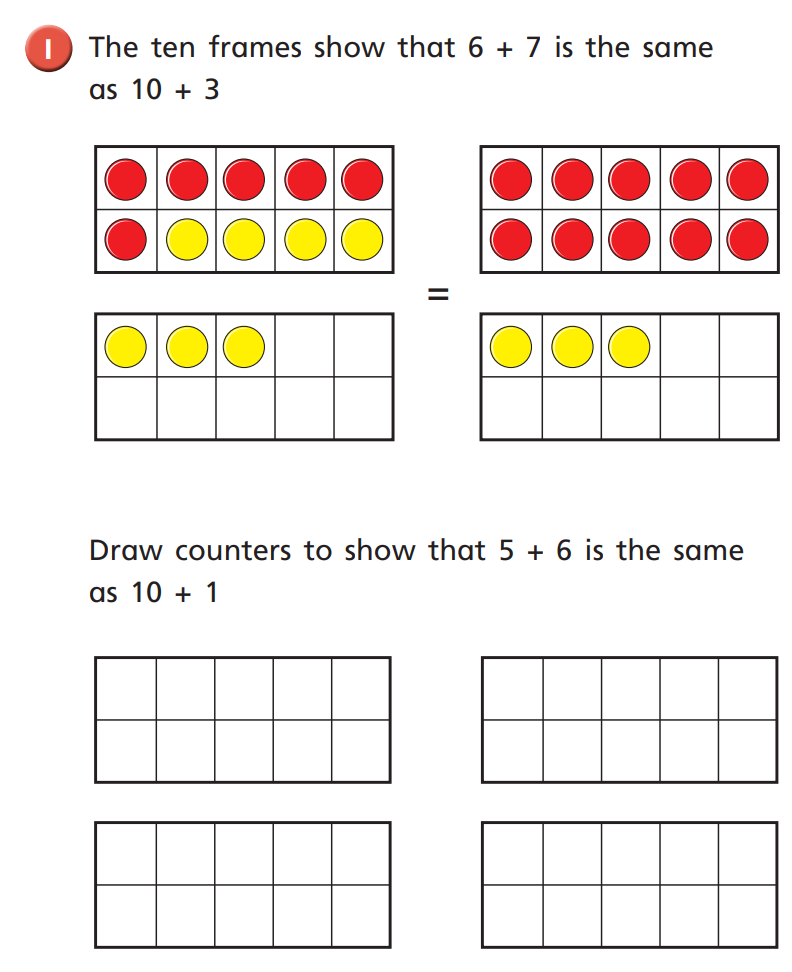 Using the tens frames below. Please have a go at finding the equal number sentence by making ten. 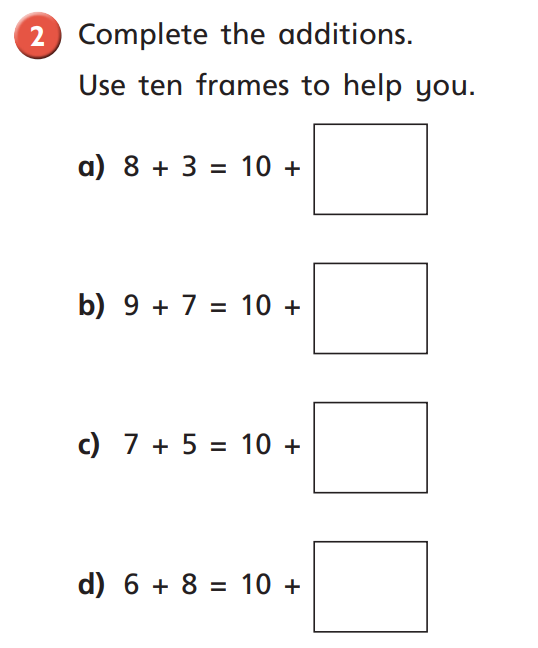 Year 2:Today we are going to be learning how to make equal groups. Please watch this video: https://vimeo.com/488108584Activity: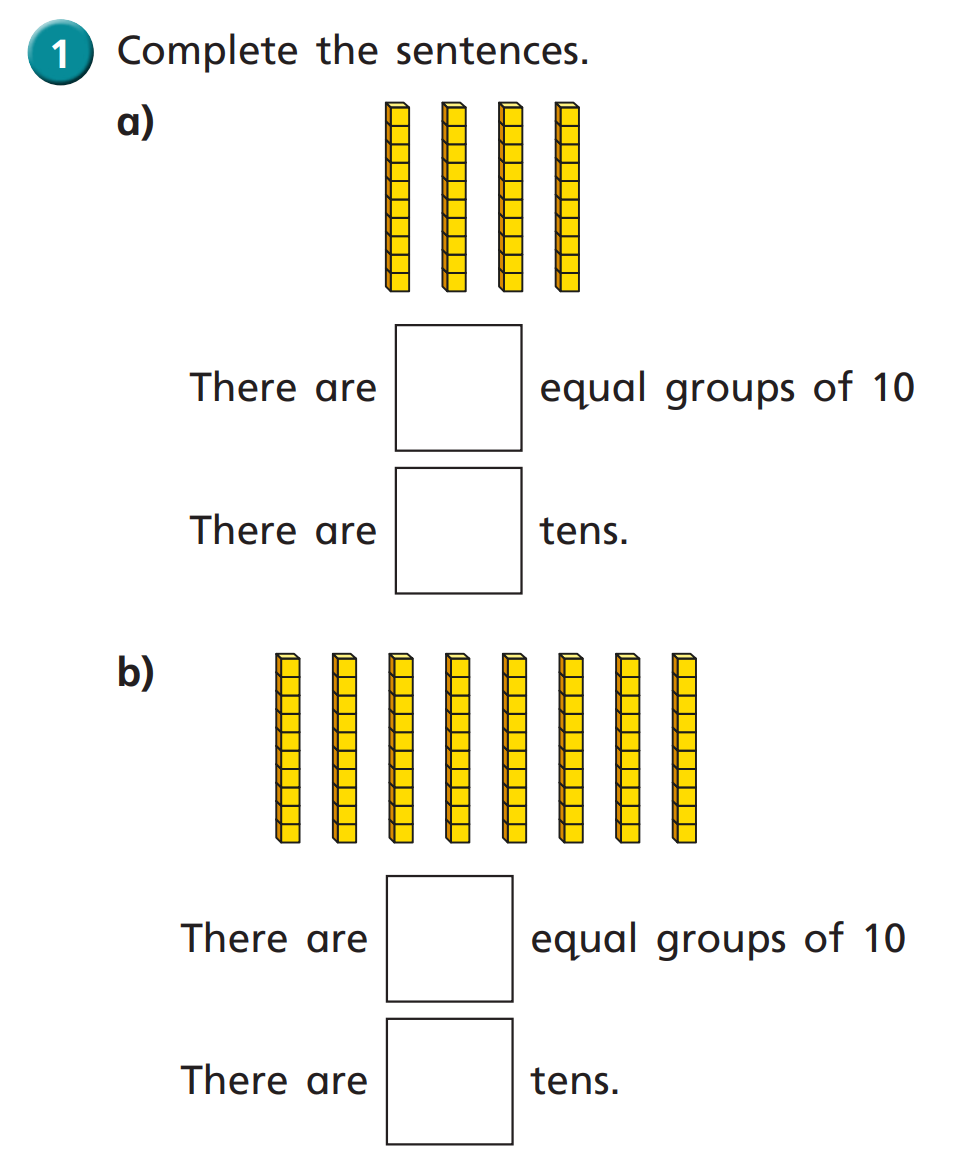 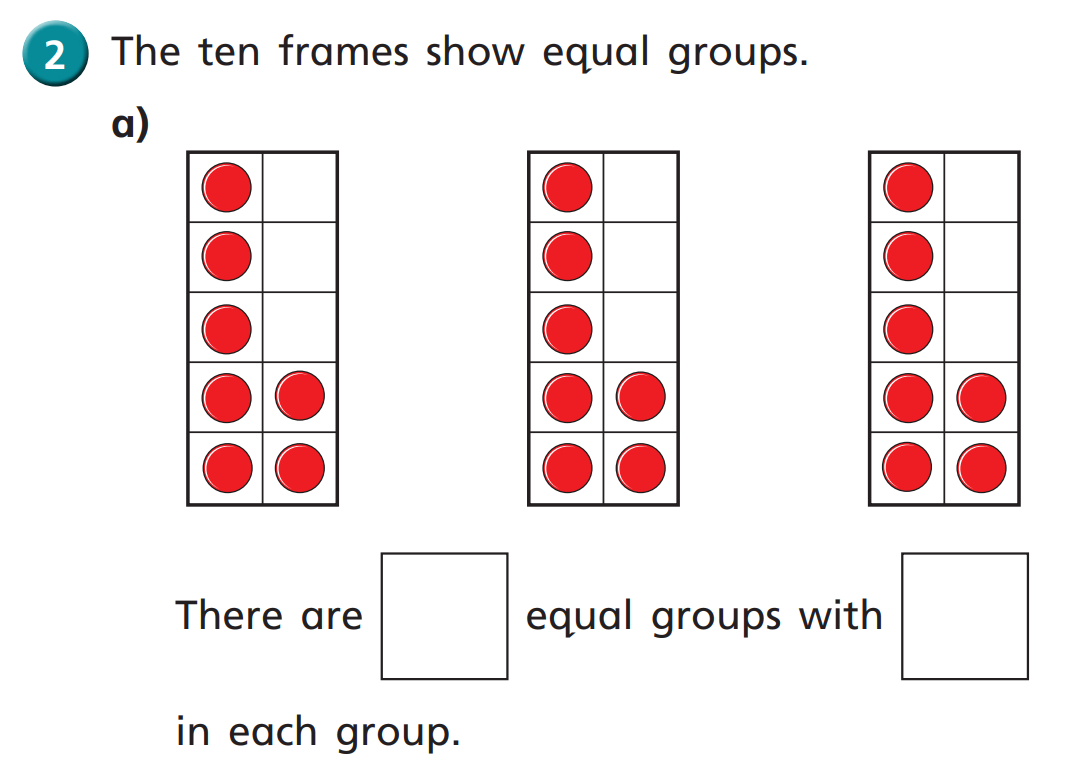 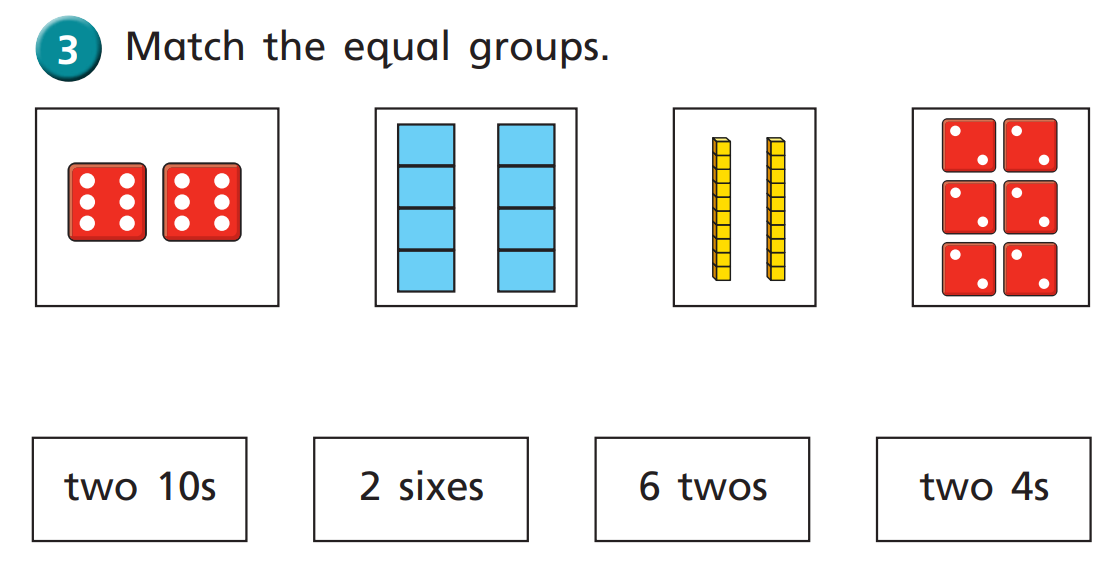 Challenge:Can you make these groups using circles and spots?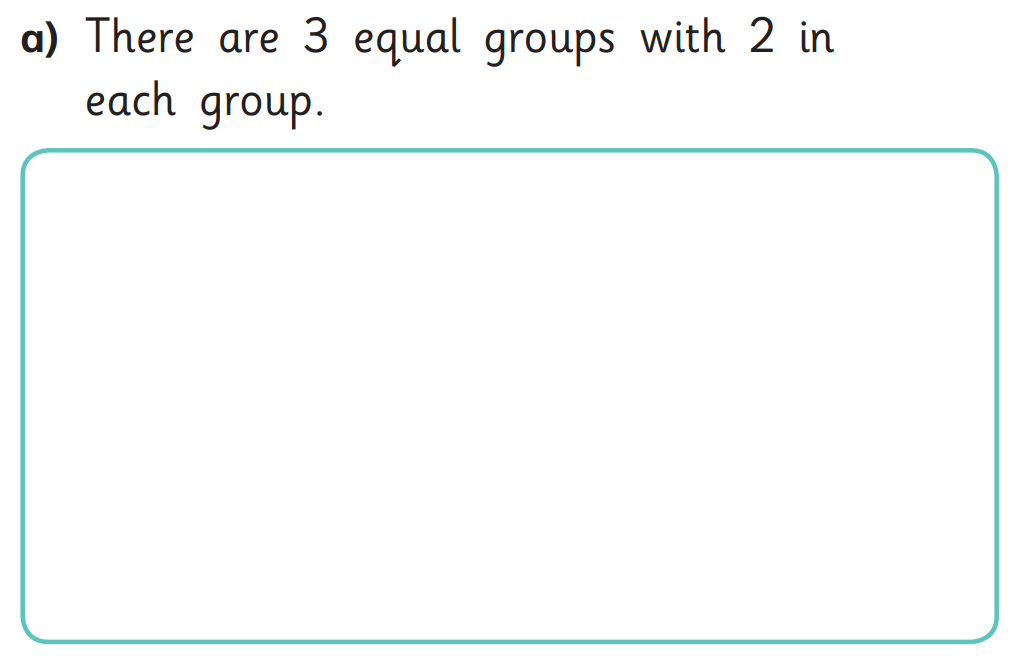 